МУНИЦИПАЛЬНОЕ БЮДЖЕТНОЕДОШКОЛЬНОЕ ОБРАЗОВАТЕЛЬНОЕ УЧРЕЖДЕНИЕ«ДЕТСКИЙ САД   № 8 «ТЕРЕМОК»МУНИЦИПАЛЬНОГО ОБРАЗОВАНИЯСТАРОМИНСКИЙ РАЙОН                             Спортивно-развлекательное мероприятие                   «Воспитатели и дети – лучшие спортсмены на свете»                                           (для старших дошкольников)                                 Подготовила : инструктор по Ф.К. Шевлюга О.Г                                                ст. Канеловская                                                      2022Спортивно-развлекательное мероприятие «Воспитатели и дети – лучшие спортсмены на свете»(для старших дошкольников)Инструктор по Ф.К. Шевлюга О.Г.Задачи:-повышать интерес к физической культуре у всех участников соревнований, обеспечивать высокую двигательную активность;-создавать условия для позитивного взаимодействия в среде сверстников, оптимизации отношений педагог- ребенок;-воспитывать соревновательные качества( выдержку, ответственность, взаимовыручку)-формировать устойчивый интерес к процессу выполнения физических упражнений.Оборудование: муз.сопровождение,обручи, корзины,игрушки, дуги, грамоты, канат.                                    Ход:Инстр.ФК- Внимание! Внимание! Мы начинаем спортивно-развлекательную программу  « Воспитатели и дети –лучшие спортсмены на свете!» Поприветствуем наших участников соревнований.(Команды выходят под музыку)Инстр.ФК- Здоровый образ жизни                      Мы в «Теремке» ведем!                      Становимся стройнее                     И краше с каждым днем!                       Полны мы оптимизма                     Всем истину открыть:                    Здоровый образ жизни                    Нам помогает жить!(Представление команд)- Команда «Веснушки» и «Улыбки»-Команда «Веснушки» приветствует вас!Мы спортсмены, мы подружки-Мы задорные веснушки!Наш девиз: «Добиваться побед!»Команде «Улыбки» спортивный привет!-Капитан команды «Улыбки» приветствует:Кто спортом занимается-Здоров и улыбается!Улыбка помогает победитьИ наш девиз: « С улыбкой жить!»От улыбки мир светлей,Улыбайтесь веселей!(В начале соревнований проводится разминка под веселую музыку)Задание №1 для воспитателей «Веснушки»(На полу по кругу разложены обручи 8шт. Педагоги стоят в обручах. По команде инструктора педагоги выполняют задания синхронно. Выпрыгнуть из обруча, запрыгнуть в обруч, прыгнуть всем влево, в центр из обруча, запрыгнуть в обруч, прыгнуть вправо и т.д)Задание №2 для детей «Улыбки»(На полу расставлены дуги.Дети по очереди проползают под дугами)Задание № 3 для всех участников.Игра « Летает –не летает»Инстр.Ф.К.-  Бабочки летают?(Машем руками и говорим –Летают)         -Подушки? (приседают) Не летают.          - Вкусные ватрушки?         -Черные грачи?          -Детские врачи?         -Гуси?         -Апельсины?         -Быстрые машины?         -Помидоры красные?         -Лебеди прекрасные?         -Арбузы полосатые?         - А коты усатые?         -Ласточки, синички, все другие птички, пчелы, мошкара? Все закончилась игра.     - Для веселья и порядка загадаю вам загадку:-На пол бросишь ты его-Он подпрыгнет высоко,Скучно не бывает с нимМы играть в него хотим.Задание №4 «Поймай летающие мячики»( Инстр.Ф.К. сидит с мешком мячей. Позади него располагаются участники команд,по два участника с каждой команды. В руках у них корзина для ловли мячей. Инстр.Ф.К. бросает мячики через себя назад, а задача участников поймать их в корзину. Кто больше поймает. В конце задания считаем мячи.)Задание № 5 «Бег в мешках»(участники делятся на две команды)Инстр.Ф.К.- Силу, ловкость показали,-Прыгали и отдыхали.-А теперь такой вот конкурсВам командам предстоит:Кто быстрее эстафетуБез штрафного  пробежит.Ну а чтоб не просто бегать,С этим справимся и мы-Мы на ноги вам наденемЦеллофановые мешки!(Проводится эстафета «Бег в мешках)Инстр.Ф.К. – А сейчас командам предоставим                       Возможность силу проявить.                       Канат тянуть сейчас придется.                        А ну, ребята , помоги!(Команды перетягивают канат)Задание №6 «Подбрось и переложи»(По два участника с каждой команды. На полу лежат обручи ,в них маленькие мячики.  Рядом стоят пустые корзинки. В руках участников воздушные шары. Надо подбросить вверх шарик и пока он находится в воздухе переложить из обруча мячик в корзину. Задача игроков быстрее переложить мячики.)В конце проводится игра «Скучно так сидеть»( Вдоль стен зала стоят стулья. На одной стороне, где дети 5 шт, на другой 6 шт, на них сидят участники)Инстрк.Ф.К. читает стихотворение.   Скучно, скучно так сидеть ,   Друг на друга все глядеть;  Не пора ли пробежаться   И местами поменяться?(Как только стих прочитан, участники бегут к противоположной стороне и занимают свободные стулья. Тот кто остался без стула , выбывает из игры. После чего убираются стулья. Остается победитель.)Такую же игру можно провести с педагогами.В конце мероприятия подводятся итоги, обговариваются удачи и трудные моменты. Для кого было труднее выполнять упражнения, почему?Инстр.Ф.К.-  Всем известно, всем понятно,                      Что здоровым быть приятно.                       Только надо знать, как здоровым стать!                        В мире нет рецепта лучше:                        Будь со спортом не разлучен-                         Проживешь сто лет!                         Вот и весь секрет!                                           Е. КургановаЗвучит веселая музыка и дети танцуют вместе с воспитателями.Литература: Тарасова М.В. Физическая культура: Сценарии праздников и игровых занятий: М., 2002.Фотоприложение.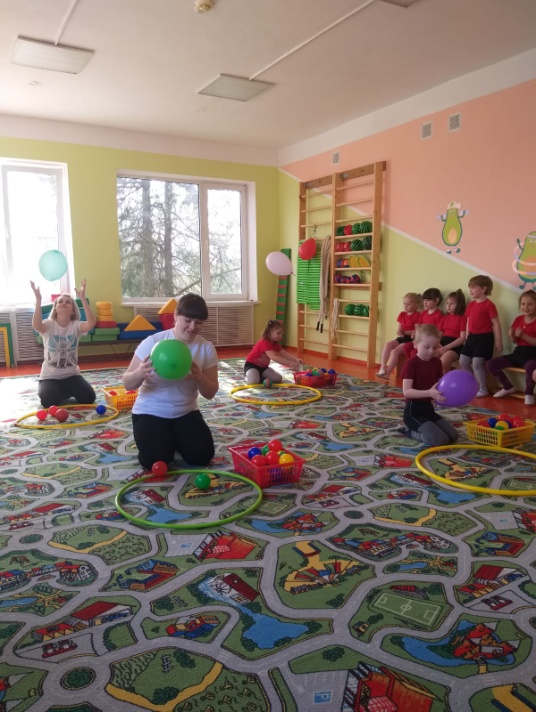 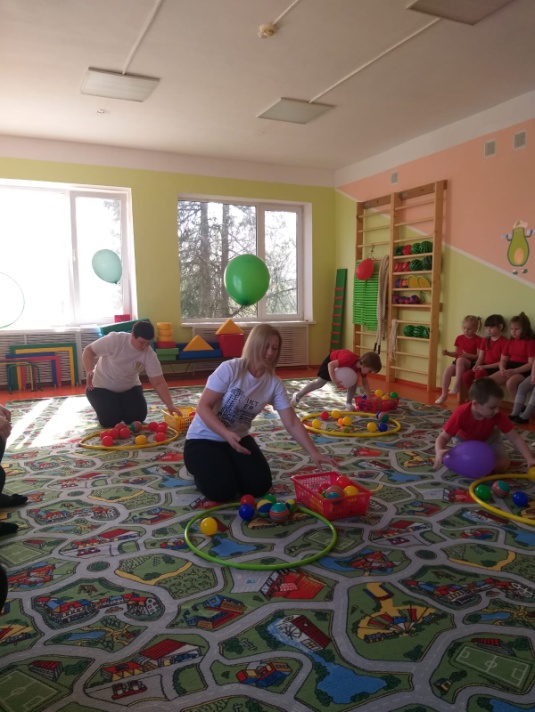 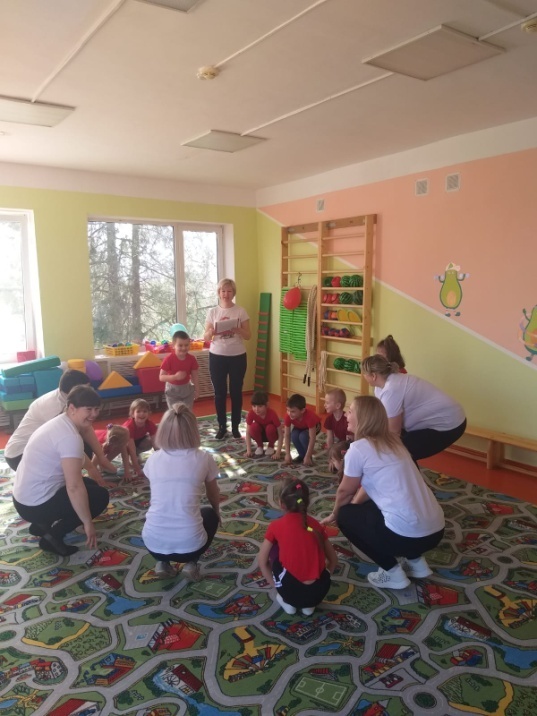 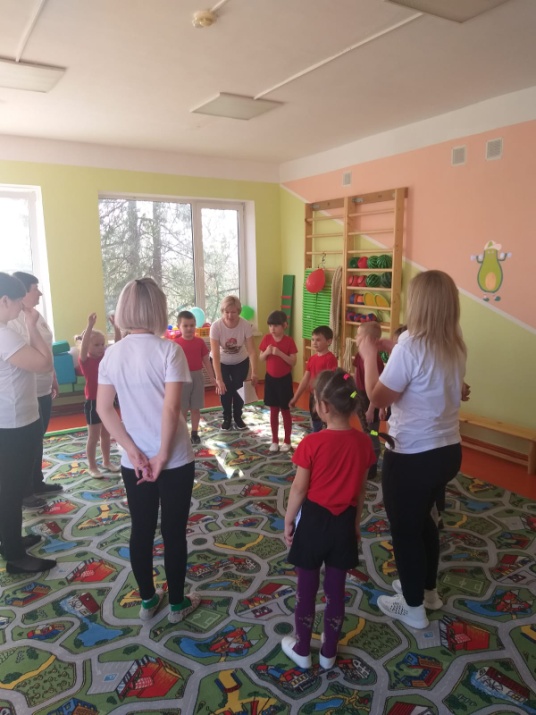 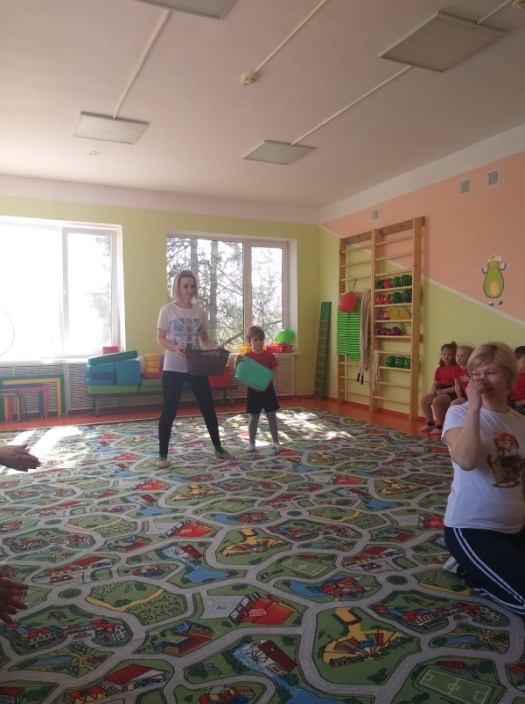 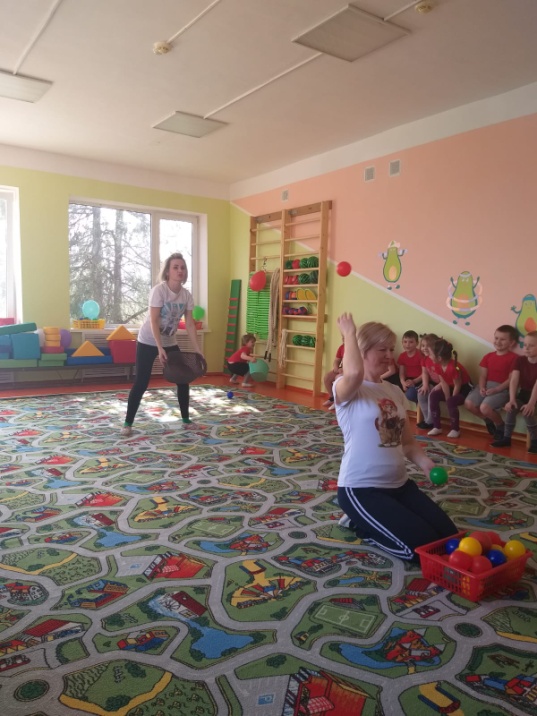 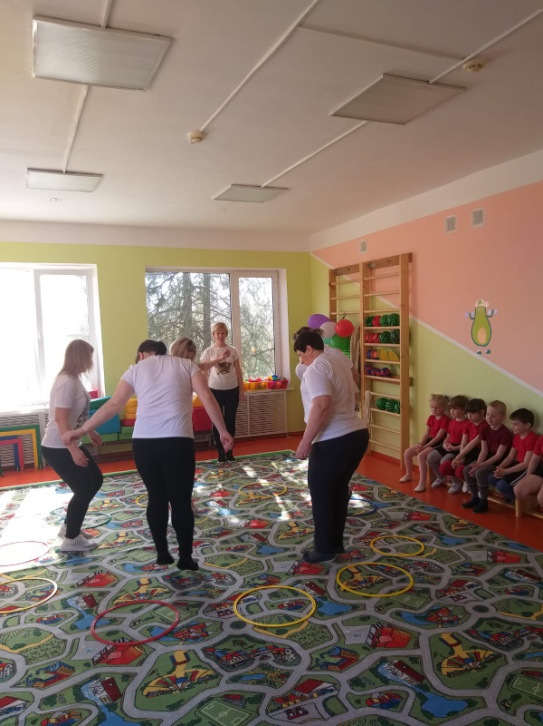 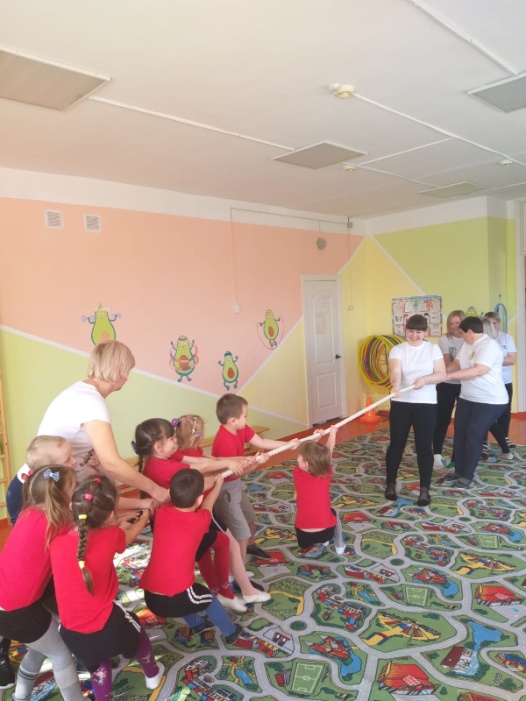 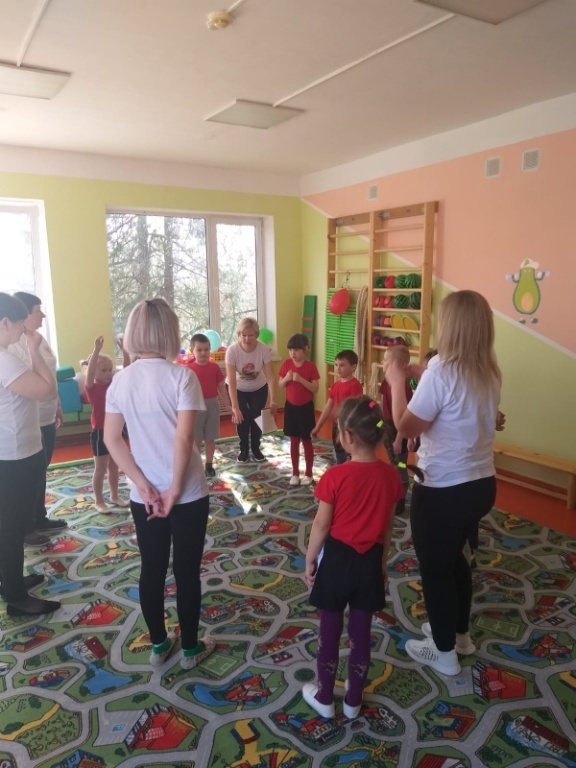 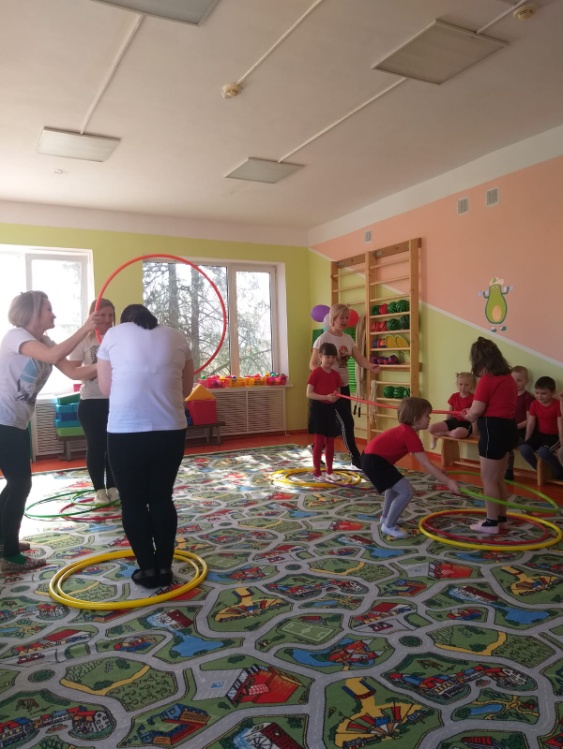 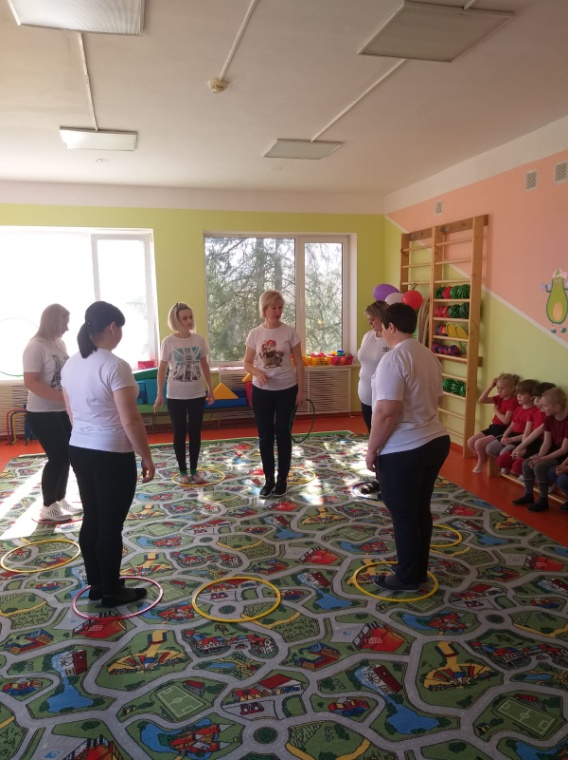 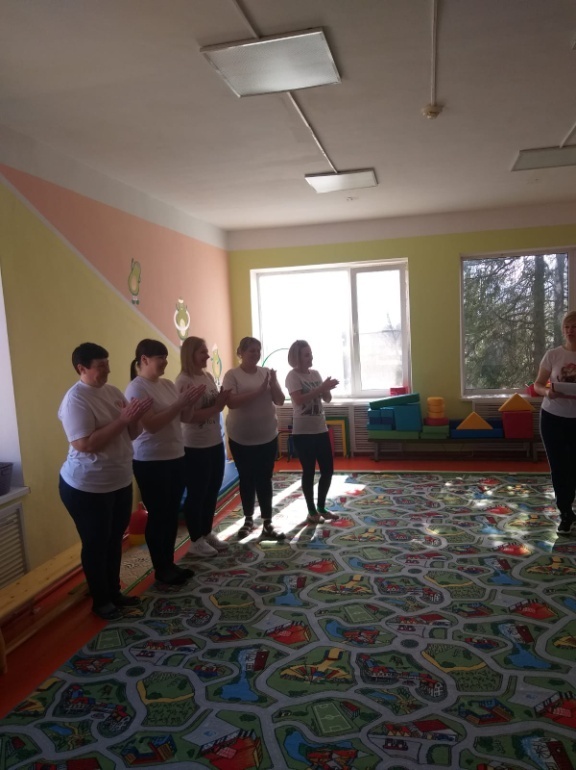 